СУ "АНАСТАСИЯ ДИМИТРОВА" –  ГР. ПЛЕВЕН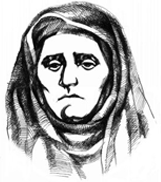 Гр.  Плевен,  ул."Отец Паисий" № 10, тел./факс: (064)82-27-42e-mail:  anastasia.dimitrova@abv.bgУТВЪРЖДАВАМТОНЧО ВЪРБАНОВДиректор на СУ „Анастасия Димитрова”ПЛАНЗА РАБОТА НА УЧИЛИЩНАТА КОМИСИЯ ЗА ПРЕВЕНЦИЯ НА ПРОТИВООБЩЕСТВЕНИ ПРОЯВИ НА МАЛОЛЕТНИ И НЕПЪЛНОЛЕТНИ ПРЕЗ УЧЕБНАТА 2022/2023 ГОДИНАI. ОБЩИ ПОЛОЖЕНИЯУчилищна комисия за превенция  на противообществени прояви на малолетни и непълнолетни е създадена на основание чл. 2. т "а" от Закона за борба срещу противообществените прояви на малолетни и непълнолетни на ниво училище и е назначена със заповед на Директора № РД 18 – 213 / 07.09.2022 г.  II. СЪСТАВ НА КОМИСИЯТАКомисията е гласувана на заседание на Педагогическия съвет –Протокол № 10/ 07.09.2022 г.Председател:	Илияна Кръстева 	             зам. - директорЧленове:	Гълъбина Борисова     	  старши учител;		Вероника Чуклева                  ресурсен  учител;.III. ЦЕЛ НА УКБППМН1. Свеждане до минимум на противообществените прояви (тютюнопушене, употреба на алкохол и наркотици, кражби и други) на учениците.2. Да се възпитат у учениците коректни и толерантни междуличностни взаимоотношения.3. Осигуряване на възможност за подготовка, реализация и успешно приобщаване към гражданското общество.IV. ОСНОВНИ ЗАДАЧИ1. Намаляване на условията, пораждащи извършването на негативни прояви в училището.2. Системен контрол на поведението на застрашените ученици от извършване на противообществени прояви.3. Координиране дейността на комисията с държавните и обществените органи и организации, имащи пряко отношение към борбата с противообществените прояви сред малолетните и непълнолетните.V. ДЕЙНОСТИ И МЕРОПРИЯТИЯ1. Завеждане на отчет на ученици, извършители на противообществени прояви и на ученици, живеещи в условия на повишени за нормалното им развитие рискови фактори.отг.: класни ръководители,         срок: през учебната  година2. Картотекиране на ученици с рисково поведение, извършили противообществени прояви. отг.: социален работник			             срок: през учебната  година3. Извършване проучване на конкретните причини за отклонения в поведението на рисковите ученици.отг.: социален работник				срок: през учебната  година4. Провеждане на срещи с класните ръководители, в чийто паралелки има застрашени или проявили се ученици от извършване на противообществени прояви , с цел проследяване на тяхното развитие и стимулиране на активността в учебната дейност.отг.: кл. ръководители, УКБППМН		 	срок: м. октомври 2023 г.5. Определяне на отговорници по класове за подпомагане дейността на комисията.отг.:класни ръководители					срок: м. октомври 2023 г.6. Уведомяване от страна на класните ръководители за ученици, извършили противообществени прояви.отг.: класни ръководители					срок през учебната  година7. Включване на проблемните ученици в определени извънкласни дейности с превантивен  характер.отг. кл. ръководители					срок: м. октомври8. Включване в плановете на класните ръководители на теми за правни и здравни знания на учениците.отг. кл. ръководители, мед. сестра			срок: м. декември / м. март9. Индивидуална работа с проблемни деца.отг.: социален работник				срок: през учебната  година10. Съдействие за подпомагане на деца от социално слаби семейства, когато това се явява предпоставка за извършване на противообществени прояви и престъпления.отг.: кл. ръководители, социален работник		срок: през учебната  година11. Работа с деца, жертва на престъпно посегателство.отг.: социален работник				   срок: през учебната  година12. Провеждане на индивидуално-възпитателна и консултативна работа с тези деца.отг.: кл. ръководители, социален работник	срок: през учебната  година13. Провеждане на системна разяснителна работа в час на класа по проблемите на противообществените прояви сред малолетните и непълнолетните чрез подходящи и ефективни методи и форми.отг.: кл. ръководители, социален работник	         срок: през учебната година в ЧК14. Обсъждане проблемите на алкохола и битовия алкохолизъм и пораженията от него.отг.: кл. ръководители, мед.лице		                    срок: през учебната  година в ЧК15. Провеждане на дискусии с учениците по теми, свързани с проблемите на наркоманиите, трафик и насилие.отг.: кл. ръководители IХ – X клас, мед. лице	     срок: през учебната  година в ЧК16. Запознаване на учениците с Наредбата на община Плевен за поддържане и опазване на обществения ред, чистотата и общественото имущество на територията на общината.отг.: кл. ръководители				      срок: м. декември 2022 г.18. Запознаване на учениците със Закона за закрила на детето.отг.: кл. ръководители				       срок: м. януари 2022 г.19. Популяризиране и награждаване на положителните прояви на учениците и постигнатите успехи.отг.: класни ръководители					срок: през учебната  година20. Запознаване на родителите с различните дейности, свързани с предпазване на децата от противообществените прояви.отг.: кл. ръководители  					срок: през учебната  година/родителски срещи/21. Уведомяване  родителите на учениците, отсъстващи системно от учебни занятия.отг.: кл. ръководители, социален работник			срок: през учебната  година22. Осъществяване на превантивна възпитателна работа, привличане на родители, които се нуждаят от подкрепа и квалифицирана помощ, за да съдействат за образованието и развитието на своите деца /лекции, разговори /отг.: кл. ръководители, социален работник		срок: през учебната  годинаVI.ВЗАИМОДЕЙСТВИЕ С ДЪРЖАВНИ И ОБЩЕСТВЕНИ ОРГАНИ И ОРГАНИЗАЦИИ1. Координиране дейността на училищната комисия със:местна комисия за борба срещу противообществените прояви сред малолетните и непълнолетните (МКБППМН);детска педагогическа стая (ДПС);районно полицейско управление (РПУ);обществени организации (БЧК, РЗИ, дирекция СП / Отдел Закрила на детето);обществени възпитатели;прокуратура;здравни заведения;други, имащи отношение към възпитанието на децата и борбата с противообществените прояви на малолетните и непълнолетните.2. Изпращане на информация на МКБППМН за провинили се ученици, извършители на противообществени прояви, за родители проявили нехайство във възпитанието на децата си, както и за взетите мерки от училищната комисия.отг.: председател на УКБППМН 			срок: през учебната  година3. Беседи с лектори от РЗИ за профилактика срещу .отг.: мед. лице					срок: м. март 2023 г.VII.ЗАСЕДАНИЯ НА КОМИСИЯТАI. ЗАСЕДАНИЕ  м. септември1. Приемане плана за дейността на комисията през настоящата учебна година.2. Изготвяне на график за провеждане на дейностите и мероприятията и посочване на конкретни отговорници за тяхната организация и контрол.II. ЗАСЕДАНИЕ  м. декември1. Отчет от отговорниците и класните ръководители за учениците с противообществени прояви.2. Обсъждане дисциплината на картотекираните ученици и резултатите от проведените мерки.3.  Обсъждане на текущи въпроси и решаване на възникнали казуси.III. ЗАСЕДАНИЕ  м. март1. Приемане на информацията за дейността на училищната комисия през първия учебен срок.2. Изслушване на класните ръководители в чиито паралелки има ученици с рисково поведение.3. Обсъждане работата с класовете, които имат проблеми с дисциплината, с участието на учителите, преподаващи в тях.IV. ЗАСЕДАНИЕ  м. юни 2023 г.1. Приемане на отчета за дейността на комисията през настоящата учебна година.Преходни и Заключителни разпоредби1. Училищната комисия провежда четири редовни заседания през учебната година.1.1 Извънредни заседания се провеждат при необходимост.2. Комисията докладва на заседание на педагогическия съвет за налагане наказания на провинили се ученици, извършили правонарушения.3. Комисията отчита дейността си пред педагогическия съвет два пъти през учебната година: в края на първия учебен срок и в края на втория учебен срок.4. Комисията изпраща в края на всеки учебен срок информация до ОКБППМН за ученици с противообществени прояви и за мерките, които са реализирани спрямо тях.5. Комисията провежда ежемесечни сбирки с класните ръководители.ПРЕДСЕДАТЕЛ НА УКБППМН: /Илияна Кръстева/